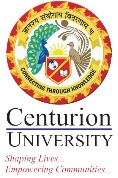 The creation of a useful curriculum at Centurion University is a process that involves multiple steps, is dynamic, and uses an approach that takes into account all angles. The first step in the process involves determining whether or not the currently taught curriculum is pertinent to the evolving requirements of communities on a local to global scale. The curriculum is designed and developed to ensure excellence in the quality that provides an outcomes-based education. These objectives are employment, higher education and entrepreneurship.Step-1: Faculty Council accordingly prepares the draft curriculum keeping in view:University Vision and Mission Feedback collected from stakeholdersPeriodic evaluation of course progress Conclusions drawn from analysis of attainment / non-attainment of COs, POs and PSOs. Further, it is forwarded to the BOS for further improvement of syllabus.Benchmarking of curriculum to program(s) run by leading educational institutions Guidelines of AICTE/ UGC/ICAR/PCI and all relevant regulatory bodies.Step-2: Conducting Pre-Board of Studies (Pre-BoS) meetings to discuss the draft curriculum and recommend necessary improvements. Step-3: Conducting the Board of Studies (BoS) meeting to finalize the curriculum and syllabi. Step-4: Submitting to the Academic Council of the University and then to the Board of Governors for final approval. Step-5: Periodic review by BoS to ensure the incorporation of suggestions.